Сумська міська радаВиконавчий комітетРІШЕННЯЗ метою покращення якості та безпеки надання послуг, підтримання в належному технічному стані автотранспортного парку та розглянувши звернення виконавця послуг з перевезення пасажирів ТОВ «Сумипастранс» щодо підвищення тарифу на послуги з перевезення пасажирів на автобусних маршрутах загального користування, що працюють в режимі маршрутного таксі № 1 «Роменська-Гамалія», № 14 «Тімірязівка-З.вокзал», № 15 «СНАУ-коледж СНАУ», № 16 «Ковпака-Баранівка», № 18 «Веретенівка-Г.Крут», № 23 «Тепличний-Тепличний», № 52 «Ковпака-Прокофєва», №56 «Ганнівка-Хіммістечко» та № 61 «Автовокзал-Хіммістечко», відповідно до наказу Міністерства транспорту та зв’язку України від 17.11.2009 року № 1175 «Про затвердження Методики розрахунку тарифів на послуги пасажирського автомобільного транспорту», Закону України «Про автомобільний транспорт», керуючись підпунктом 2 пункту «а» статті 28, частиною першою статті 52 Закону України «Про місцеве самоврядування в Україні», виконавчий комітет Сумської міської ради ВИРІШИВ:Встановити тарифи на послуги з перевезення пасажирів на автобусних маршрутах загального користування, що працюють у режимі маршрутного таксі № 1 «Роменська-Гамалія», № 14 «Тімірязівка-З.вокзал», № 15 «СНАУ-коледж СНАУ», № 16 «Ковпака-Баранівка», № 18 «Веретенівка-Г.Крут», № 23 «Тепличний-Тепличний», № 52 «Ковпака-Прокофєва», №56 «Ганнівка-Хіммістечко» та № 61 «Автовокзал-Хіммістечко» у розмірі 5 грн. Рішення виконавчого комітету від 15.09.2015 року № 481 «Про встановлення тарифів на послуги з перевезення пасажирів на автобусних маршрутах загального користування, що працюють у режимі маршрутного таксі ТОВ «Сумипастранс» вважати таким, що втратило чинність.     	3. Рішення набуває чинності з моменту оприлюднення.Кузьменко О.М., тел. 660-547Розіслати: Журбі О.І., Гіценку М.П.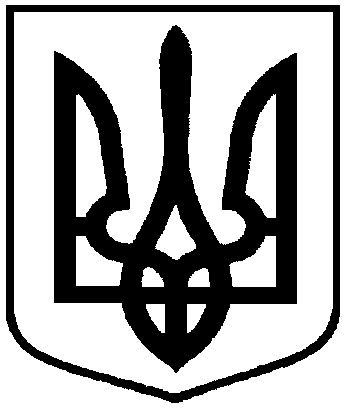  від                              2017   № Про тарифи на послуги з перевезення пасажирів на автобусних маршрутах загального користування, що працюють в режимі маршрутного таксі ТОВ «Сумипастранс»Міський голова О.М. Лисенко